              21-22 Confirmation Preparation Overview   (Keep Handy!)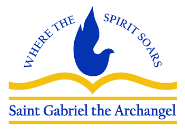 Date, Time, LocationEvent InstructionsSchool - Week of May 2Religion Class // PREP w/ ParentsStudent Overview of Confirmation FolderCandidates, please give the folder to your parents for their meeting next week.Mon, Tues, or Wed, May 10, 11, 12,  20217:00 pm ZoomParent MeetingOverview of21-22 ConfirmationSame info each night. School parents M-7B, Tu-7Co, W-7Ce  // PREP ChoosePlease have your child’s confirmation folder with you for this meetingOn or before Friday, May 14, 2021Registration Form &Baptism Form DueComplete both forms & return to your religion teacher or place in overnight box.Print legibly!Sunday/Monday, Sept 12 & 13, 2021 Sponsor info DuePlease Print!School candidates to Mrs. TribbeyPREP candidates to PREP Mr. EdSunday, October 3, 20229:30am – 12:30pmDay with SponsorStarts 9:30am in church / Ends at 12:30pm9:30 Inscription Rite & Prayer – Fr. Jason10:00 Mass/ candidates & Sponsors sit together11-12:30 – Time with Sponsors – RCIA TeamSat, Sept 25, 2021Mt. St. Francis, INConfirmation RetreatBus leaves St. Gabriel @ 8amRetreat ends approx. 3pmBus returns to St. Gabriel approx. 4pmDay & Time TBD Group Svc Projects coordinated by St. G Opportunities will be on first come, first serve basis. Numbers will be limited. Sun/Mon, Feb 6 & 7, 2022Confirmation Name DueSchool candidates to Mrs. TribbeyPREP candidates to PREP Mr. EdSun/MonFeb 13 & 14,  2022Mass & Prayer Reflections  DueSchool candidates to Mrs. TribbeyPREP candidates to Mr. EdSun/MonFeb 13 & 14,  2022Service Reflections  DueSchool candidates to Mrs. TribbeyPREP candidates to Mr. EdSun/MonFeb 20 & 21, 2022Archbishop LetterDueSchool candidates to Mrs. TribbeyPREP candidates to Mr. EdWeek of March 6, 2022Student Practice School practice during Religion ClassPREP practice on SundayWeek of March 6, 2022Sponsor & Usher Practice Offered twice:  In person & on zoomSpecific date(s) & zoom link TBDSaturday, March 12 @ 6:30 pmConfirmation! :)  Details of Family Participation, Pictures, etc. TBD